Computer Science Teacher Education Grant Program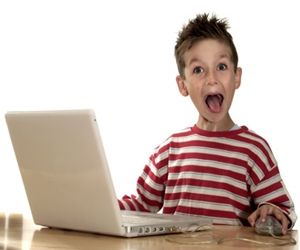 The Colorado State Legislature approved a computer science teacher grant which provides districts with up to $10,000 for computer science teacher professional development. Teachers can fill out the grant, but districts must apply on behalf of teachers. CSEd Grant Application FormsAll three of the following documents are required for the CSEd grant application.CSEd Grant Cover Page FormCSEd Grant RFP CSEd Grant Budget FormGrant FAQ'sLetter of Intent to Apply due as soon as possibleGrant application window January 17 to February 28, 2018Any K-12 teacher, in any content area, is eligible for grant fundsFunds cover tuition, books, learning resources (not travel or accommodations)There is no time limit for spending funds, but the grant money must be distributed to districts by June 30, 2018.Priority will be given to applicants from rural districts and districts with high minority and/or low-income student populations.Colorado Education Initiative PD Travel FundsCEI is offering travel and accommodations scholarships for computer science professional development in conjunction with the Computer Science Teacher Education Grant Program (listed below). To apply click on the following link:http://www.coloradoedinitiative.org/computer-science-training-scholarship-application/Google Teacher Education Grant FundsGoogle is offering up to $35,000 per organization for Computer Science teacher professional development.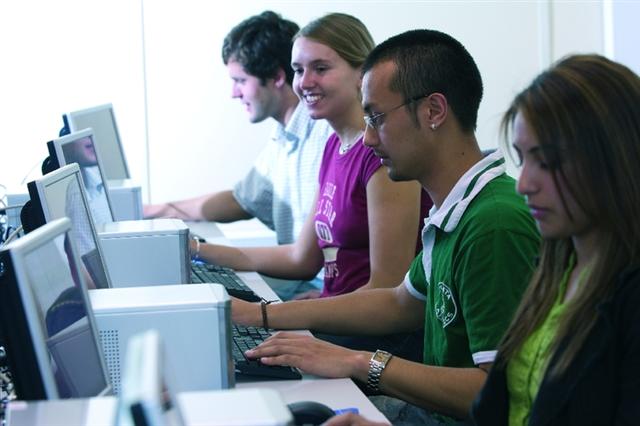 Data PrivacyJill Stacey is CDE’s Data Privacy Analyst. She helps districts and others understand and implement the Student Data Transparency and Security Act (C.R.S. 22-16-101 et. seq.) and answer any other data privacy questions they might have. Guidance and other helpful tools are available on CDE’s Data Privacy and Security pages at: http://www.cde.state.co.us/dataprivacyandsecurity. Contact Jill at Stacey_j@cde.state.co.us.Online AP Classes for Rural SchoolsColorado Digital Learning Solutions offers supplemental online courses for middle and high school students. They also offer AP Computer Science. Coding Competitionscodeproject.com is an excellent source of professional coding information, articles, suggestions, competitions, product examples, and more for many languages including Java, C’s, SQL, etc.Code Quest is an annual computer programming competition where teams of 2-3 High School students each work together for 2.5 hours to solve problems by using JAVA, Python, VB.net, C, and/or C++ programming to complete the “quest.” The problem set consists of 15-20 challenging problems created by Lockheed Martin engineers and computer programmers.  Code Quest 2018 will take place Saturday, April 21, 2018 at several Lockheed Martin facilities around the country including Denver, CO.Boulder Valley School District 1:1 PlanBVSD and other school districts are charging students about $45 per year for a Chromebook that students will own upon high school graduation. Funds provide Chromebook fees for students who are on free and reduced lunch programs.AP Computer Science Ethics Topics/Lesson PlansThe University of Southern California Levan Institute for Humanities and Ethics lists several computer science ethical topics with readings and instructional activities.TEALS Professional/Teacher PartnershipsWould you like a computer science professional to participate as a volunteer in your AP Computer Science class? TEALS offers curriculum support, lab support and demonstrations, as well as co-teaching possibilities. Contact our Colorado TEALS representative, Mark Holthouse, for more information. mark@tealsk12.org  617-797-3926 LinkedIn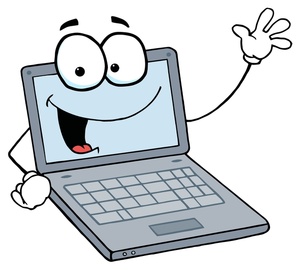 